Izložba (o)čuvajmo bioraznolikost i okoliš grada ZagrebaRadni listić za učenike 5. razreda Cilj: Provjeravanje usvojenosti, razumijevanja i primjene nastavnih sadržaja na novim primjerima Nastavne teme: Priroda i prirodne znanosti; spoznavanje prirode                          Stanica – osnovna građa živih bića; jednostanični i mnogostanični organizmiRazgledaj poučne panoe i zaokruži točan odgovor:1.Retencije i brane su dio   a) prirode	b) okolišaObjasni svoj odgovor:_____________________________________________________________2.Građu riječnog raka istražuje:  a) fizičarka		b) kemičarka		c) biologinja3. Zagađenje vode lijekovima istražuje: a) fizičarka		b) kemičarka		c) biologinja4. Proljetnice su istraživane: a) mikroskopiranjem  b) promatranjem lupom  c)promatranjem okom5.Riječni rak je 	a) jednostanični organizam		b) mnogostanični organizamTo znači da mu dioba stanice omogućuje	a) rast		b) razmnožavanje6. Dijelovi stanice šumskog cecelja su 	a) jezgra, citoplazma i stanična membrana	b) jezgra, citoplazma, stanična membrana, kloroplast i vakuola7. Stavovi građana o očuvanju prirode grada Zagreba su ispitivani:  a) mikroskopiranjem									   b) anketom									   c) promatranjemDovrši crtež riječnog raka koji je zaštićena ___________ vrsta i pokazatelj čiste vode.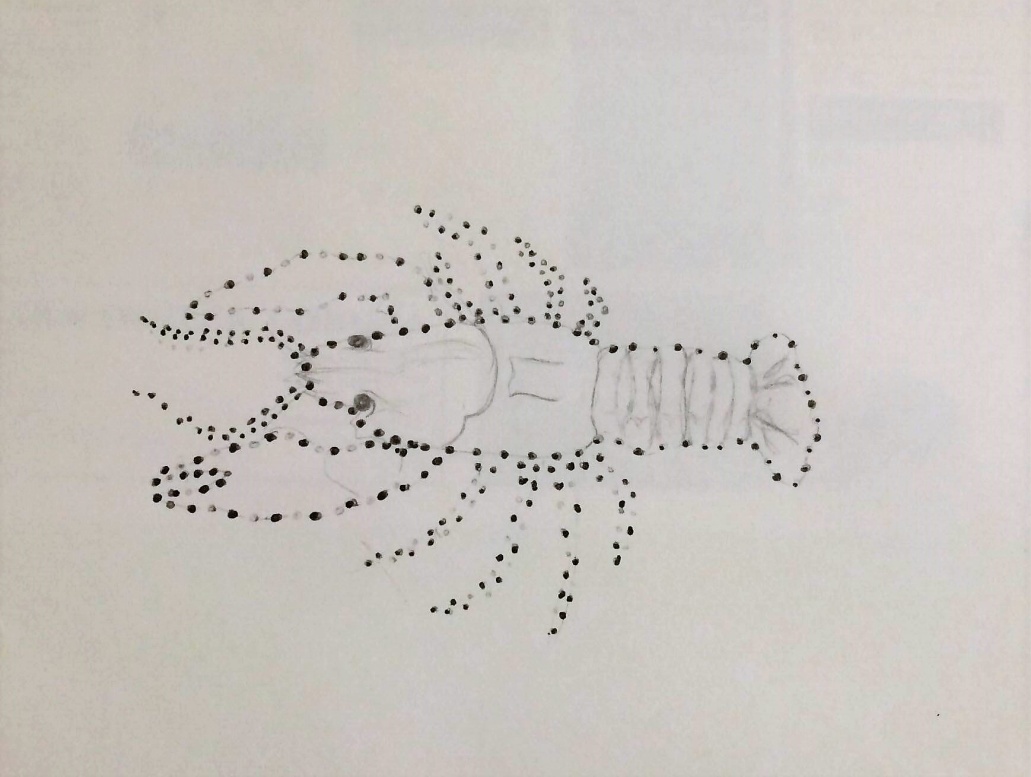 